Схема сборки диван-кровати «Джуно-2»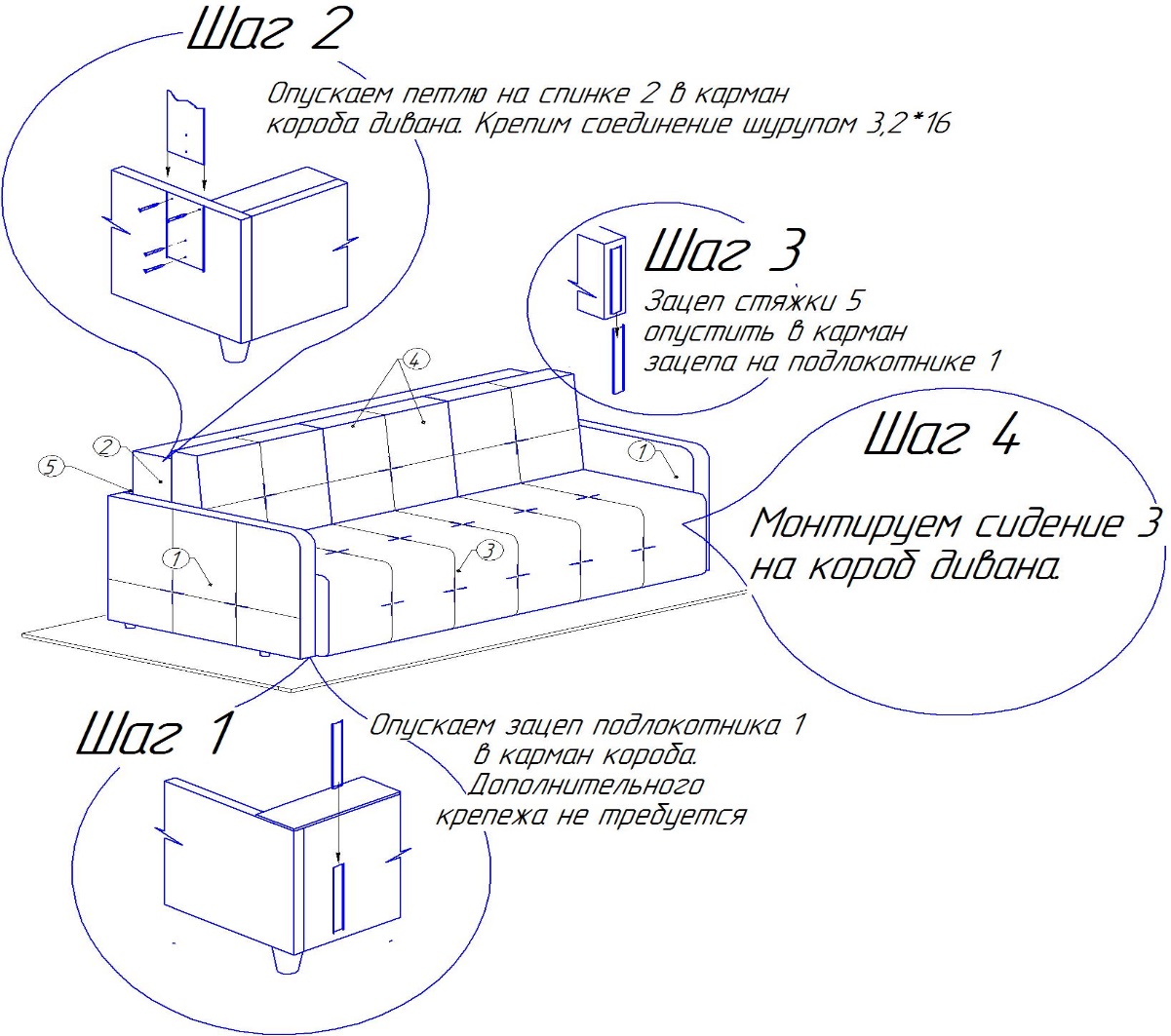 Комплектация изделия:Фурнитура в составе: шуруп 3,2*16-8штХод сборки диван-кровати «Джуно-2»:Освободить диван-кровать от упаковочных материалов. Не применять острые режущие предметы, способные повредить мягкие элементы дивана и подлокотников. Установить на короб подлокотники. Для этого совмещаем зацепы короба и подлокотника и движением сверху вниз закрепляем соединение. Установить спинку на короб, заведя петлю в карман. Закрепить петлю в кармане с помощью шурупов из комплекта фурнитуры. Третьим шагом установить стяжку. Стяжка монтируется в установленные зацепы на подлокотниках путём совмещения зацепов. Зацепление замков производим по аналогии с монтажом подлокотников. Монтируем сидение. Устанавливаем сидение на направляющие короба. Позиционируем сидение так, чтобы не было перекосов при движении. Предать форму дивану, так как мягкие элементы могут «замяться» при транспортировке. Для этого вручную разровнять поверхности дивана, поправить швы на углах мягких элементов. ИНСТРУКЦИЯпо эксплуатации диван-кровати «Джуно-2» проект М.45.00.00.00.00УВАЖАЕМЫЙ ПОКУПАТЕЛЬ!	Приобретая диван-кровать «Джуно-2», ознакомьтесь с правилами эксплуатации и ухода за изделиями. Приобретайте мебель в распакованном виде. Диван-кровать должна иметь единое цветовое решение облицовочной ткани, полную комплексность и гарантийный талон. Без даты и штампа магазина претензии не принимаются. Правила эксплуатации и ухода за изделием:При транспортировке диван-кровати необходимо соблюдать осторожность, чтобы не повредить поверхность изделий набора, в том числе не допустить порыва обивочной ткани. Распаковку производить без применения острых режущих предметов. Для обеспечения нормальных условий эксплуатации мебели температура воздуха в помещении должна быть не ниже +2оС, относительная влажность воздуха от 45 до 70%. Не допускать намокания диван-кровати и скопления воды на поверхности.Диван-кровать должен быть установлен на соразмерной ровной поверхности. Перепады уровня могут привести к возникновению шумов, скрипов и деформации изделия. Не допускается устанавливать изделия вплотную (ближе 300мм) к отопительным и электроприборам. Не устанавливать мягкую мебель вплотную к стенам для улучшения циркуляции воздуха вокруг изделия. При транспортировке дивана могут возникнуть деформации швов, настильных и тканевых материалов, которые со временем вернуться к своему первоначальному положению. Для сокращения этого времени деформации можно устранить вручную.  Необходимо беречь поверхности изделия от попадания растворителей и других агрессивных жидкостей. Мягкие элементы дивана-кровати необходимо очищать от пыли пылесосом или иными специализированными средствами по уходу за мягкой мебелью.Необходимо защищать мягкую мебель от прямого попадания солнечных лучей, так как под их воздействием может измениться цвет и внешний вид изделия.Раскладывание диван-кровати в положение «кровать» происходит путем выдвижения сиденья вперёд до полной остановки, и последующим опусканием спинки.  Трансформация диван-кровати в положение «диван» происходит в обратной последовательности – поднятия спинки до вертикального положения последующем за движением сиденья до спинки. Использовать по назначению (сидение/лежание) только в зафиксированном состоянии. Шарнирные соединения механизмов необходимо периодически (раз в 2 месяца) смазывать машинным маслом.Диван-кровать не предназначен для интенсивного (каждодневного) использования в положении «Кровать». Не становиться на диван-кровать, трансформированный в «кровать». Не прыгать на мягких элементах сидения диван-кровати. Не нагружать емкость для хранения постельных принадлежностей более . Не нагружать спальное место диван-кровати более 160кг при условии равномерного распределения груза по всей поверхности спального места.  Максимальная точечная нагрузка на изделие – 70кг.В процессе эксплуатации дивана возможны появления люфтов в болтовых соединениях вследствие динамических (статических) нагрузок на диван. Рекомендуется подтягивать крепёжные гайки и болты не реже одного раза в месяц для предотвращения разрушения соединений и повреждения конструктивных элементов изделия. Данная операция выполняется силами заказчика и не является гарантийным случаем.  Гарантийные обязательства	Изготовитель ИП «Чубов Алексей Витальевич» гарантирует соответствие изделия диван-кровать «Джуно-2» -ГОСТ 19917-2014, техническому описанию ТО 31-94925075-45-2017 и устанавливает срок гарантии - 18 месяцев со дня продажи при соблюдении условий транспортирования, хранения, эксплуатации и ухода. Срок службы изделия не менее 3 лет.	Изготовитель гарантирует безвозмездный ремонт изделий, вышедших из строя по вине изготовителя, в течение гарантийного срока, при полном соблюдении требований «закона о защите прав потребителей, при условии соблюдения правила эксплуатации клиентом. Характер дефекта устанавливает эксперт предприятия, который составляет при осмотре акт экспертизы и ознакамливает с ним покупателя. ВНИМАНИЕ! Предприятие не несет ответственность за дефекты, возникшие в период транспортировки (при самовывозе), и в случае нарушения правил хранения и эксплуатации мебели. Изделие предназначено исключительно для бытового, и не предназначено для общественного (или иного, отличного от бытового) использования.Гарантийный талон (выдаётся покупателю)Дата продажи__________________________				Штамп магазина_ _ _ _ _ _ _ _ _ _ _ _ _ _ _ _ _ _ _ _ _ _ _ _ _ _ _ _ _ _ _ _ _ _ _ _ _ _ _ _ _ _ _ _ _ _ _ _ _ _ _ _ _ _ _ _ _ _ Гарантийный талон (остается в магазине)Дата продажи__________________________				Штамп магазинаИнструкцию по эксплуатации изделий получил, претензий по качеству не имею._________________		__________________	 ____________________________________	Дата				Подпись				Ф.И.О покупателяНаименованиеКоличествоПозицияНаименованиеКоличествоПозицияПодлокотники (левый и правый)21Стяжка дивана15Подушки (3 больших и 1 малых)4-Короб дивана1-Схема сборки1-Сидение дивана13Инструкция по эксплуатации1-Спинка дивана12Фурнитура1 набор-